
Дата: 20.02.2019.Учитель: Кочергина Марина Александровна ______________Отметка____________________Организационный этапПриветствие, фиксация отсутствующих, проверка подготовленности классного помещения, организация внимания школьников.Приветствует обучающихся. Проверяет их готовность к учебному занятию. - Здравствуйте, ребята! Покажите свою готовность к занятию. Я желаю Вам хорошего настроения и продуктивной работы!Приветствуют учителя, готовятся к восприятию нового материала.Мотивационный- Итак, перед тем, как преступить к работе, мы с вами разгадаем ребус, чтобы узнать тему сегодняшнего учебного занятия. Помните, что запятая в ребусе означает вычеркивания букв с той стороны, с которой она стоит.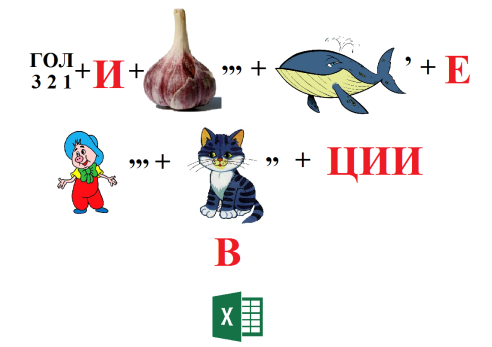 Разгадывают ребус. Получают ответ:«Логические функции в MS Excel»Этап актуализации знаний по предложенной теме и осуществление первого пробного действия Лист самооценки. Для того чтобы получить знания в полном объеме, важно зафиксировать, насколько успешно будет проходить наш урок. Этот лист самооценки даст вам возможность записывать каждую деталь вашей работы в течение урока при изучении  темы. Если довольны (справились), удовлетворены (частично), разочарованы (не поняли, не смогли) тем, как прошел наш урок, то отметьте ваше отношение к элементам урока в соответствующей клетке лист (Приложение 1).-Мы продолжаем с вами изучать тему, связанную с программным обеспечением информационных технологий, а именно Прикладная среда табличного процессора Excel.-Предлагаю выполнить следующее задание:1.Установите соответствие между Функцией и Назначением. Впишите категорию функции (Математические или Статистические) (на листках) Приложение 2.-Давайте проверим правильные ответыНе забудьте оценить себя в листе самооценки.2 .А теперь посмотрите, пожалуйста, на экран. Перед Вами представлена задача (Демоверсия 2013 год, задание № 19).Обсуждение со всем классом. 1. Как вы думаете, как выполнить решение задачи для данных в 1000 строк таблицы? 2. А давайте подумаем, какую формулу можно задать, если необходимо вычислить суммарное расстояние перевозки с 1 по 3 октября? Ответ необходимо записать в ячейку H2 таблицы.3. Как посчитать среднюю массу груза при автоперевозках, осуществлённых из города Липки? Ответ необходимо записать в ячейку H2 таблицы. Молодцы! Справились!После выполнения задания оцените себя, пожалуйста, в листе самооценки!-Документ MS Excel на доске-Заполняют лист самооценки-Выполняют задание на листочках (Приложение 2)- СУММ, КОРЕНЬ, SIN  - МатематическиеМИН, СРЗНЧ, - Статистические-(автокопирование формулы) -=СУММ(D2:D118)=СРЗНАЧЕСЛИ(B2:B371;"Липки";F2:F371) Интеграция - умение сжато и логически грамотно изложить обобщенную информациюПервичное усвоение новых знаний.Практическая работа.Обеспечение восприятия, осмысления и первичного запоминания знаний, связей и отношений в объекте изучения. Закрепить навыки работы с ЭТ при решении задач.Предлагаю вам сыграть в ролевую игру. Итак условия игры:1.Учащиеся делятся на три группы по 5-6 человек. Каждая группа будет представлять одну из организаций: «Связьтелеком», «СуперБух», «Шанс». 2.Группам раздаются таблички с названиями организаций, карточки с заданиями (запросами клиента), выделяется по одному компьютеру (Приложения № 3).3.Организация вводят информацию в подготовленные таблицы и подготавливают результат (отчет руководителю; отчет должен быть красиво и эффективно оформлен; в роли руководителя выступает учитель).4.В группах выбирается старший – директор организации, который руководит работой группы и должен организовать ее так, чтобы каждый участник выполнял свою задачу: один работал на компьютере с электронной таблицей (оператор), второй готовил отчет о работе группы (секретарь), третий проверял правильность математических расчетов (бухгалтер).Если работа над задачей вызывает затруднения, группы могут воспользоваться помощью учителя.Ролевая игра проводится в течение 10 мин. Затем в течение 5 мин группы рассказывают о своей работе –представляют свою электронную таблицу, описывают трудности и успехи в работе, осуществляют самооценку.- Организация «Связьтелеком» помогает абоненту рассчитать, сколько каждый должен заплатить  за телефонные переговоры. - Организация «СуперБух» помогает магазину составить ведомость, учитывающую скидки: покупатель, стоимость покупки, скидка, стоимость покупки с учётом скидки. И показать, кто из покупателей сделал покупки со скидкой, стоимость которых превышает k рублей.- Организация «Шанс» помогает компаниям найти работников, у которых имеются задолженности по потребительскому кредиту и (или) кредиту на жилищное строительство, удержать % от начисленной им суммы.-Листы с заданием для групп Выполняют работу за компьютером в группах.Рефлексия (подведение итогов занятия)Зафиксировать новое содержание урока; организовать рефлексию и самооценку учениками собственной учебной.деятельности.-Ответьте на вопросы:-Какие цели в начале урока мы перед собой поставили?-Что нового узнали? -Чему научились?-Отвечают на вопросы, заполняя таблицу (Приложение 4)Информация о домашнем заданииОбеспечить понимание обучающимися цели, содержания и способов выполнения домашнего задания.Предлагает обучающимся зафиксировать домашнее задание.И завершить урок мне бы хотелось французского ученого Густава Гийома: «Дорогу осилит идущий, а информатику – мыслящий».До свидания!   Домашние задание: Решить задачу на листочках (Приложение 5 )Фиксируют домашнее задание в дневник.